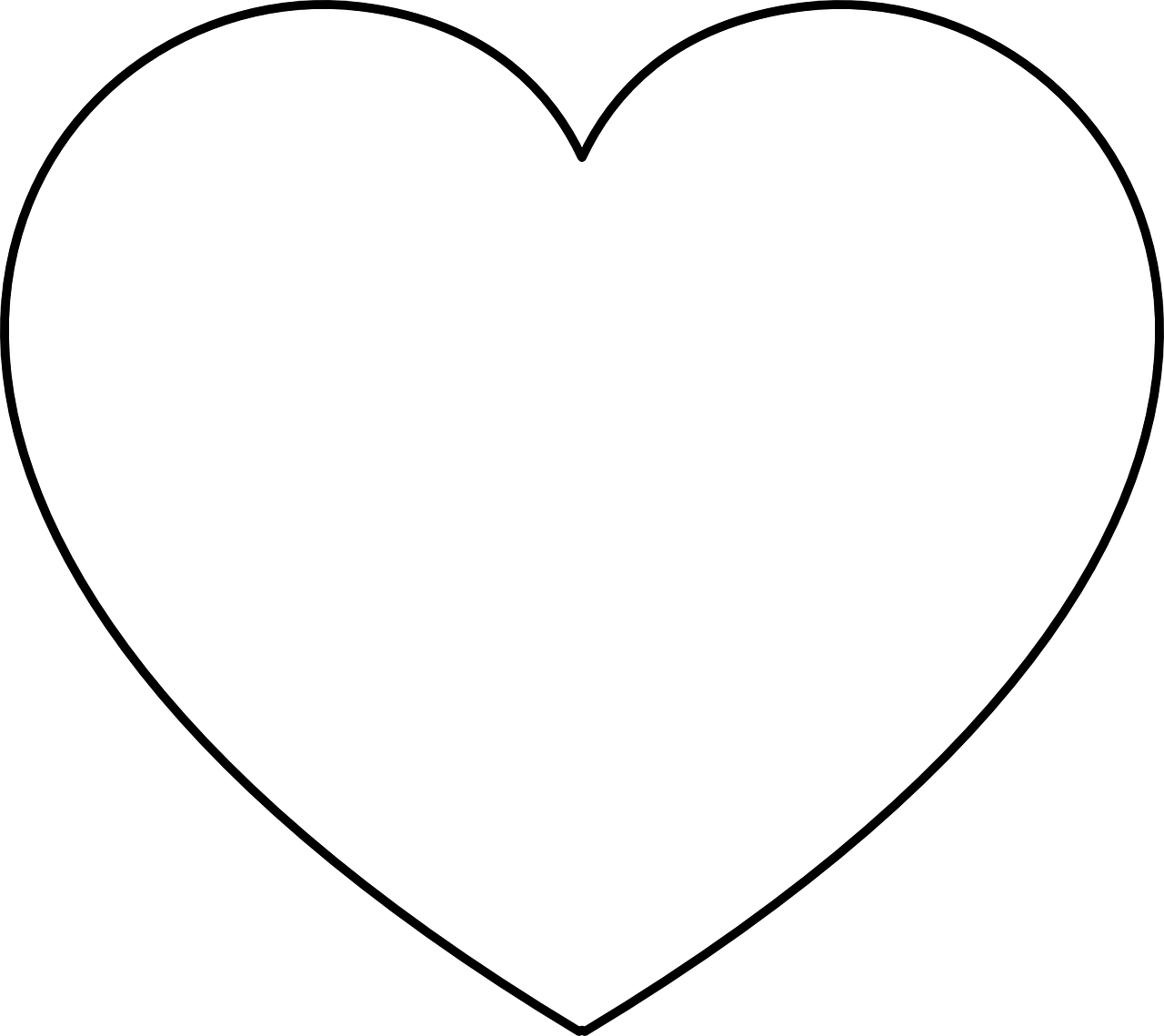 Herz Vorlage https://Vorla.ch